Initial 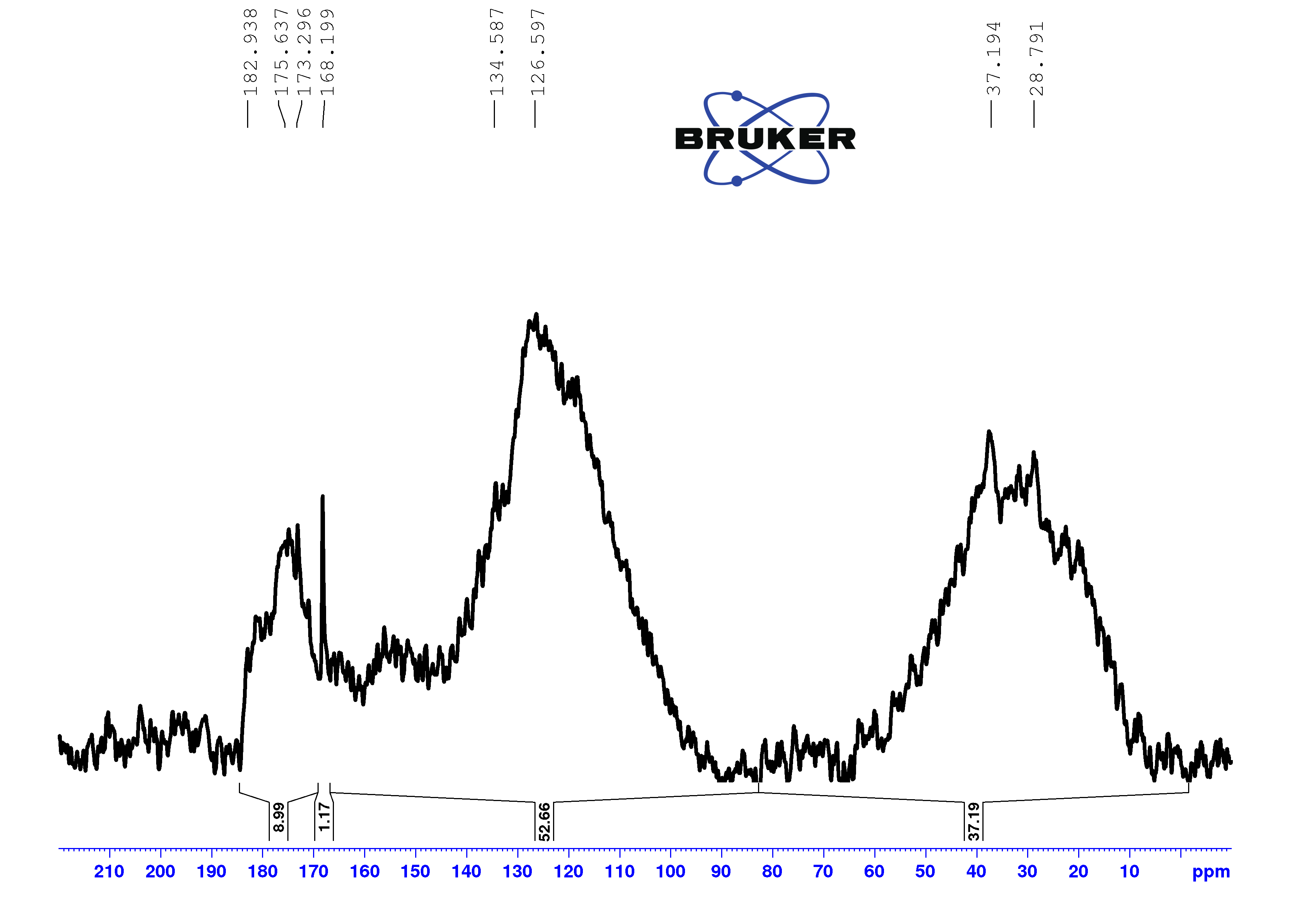 Oxidized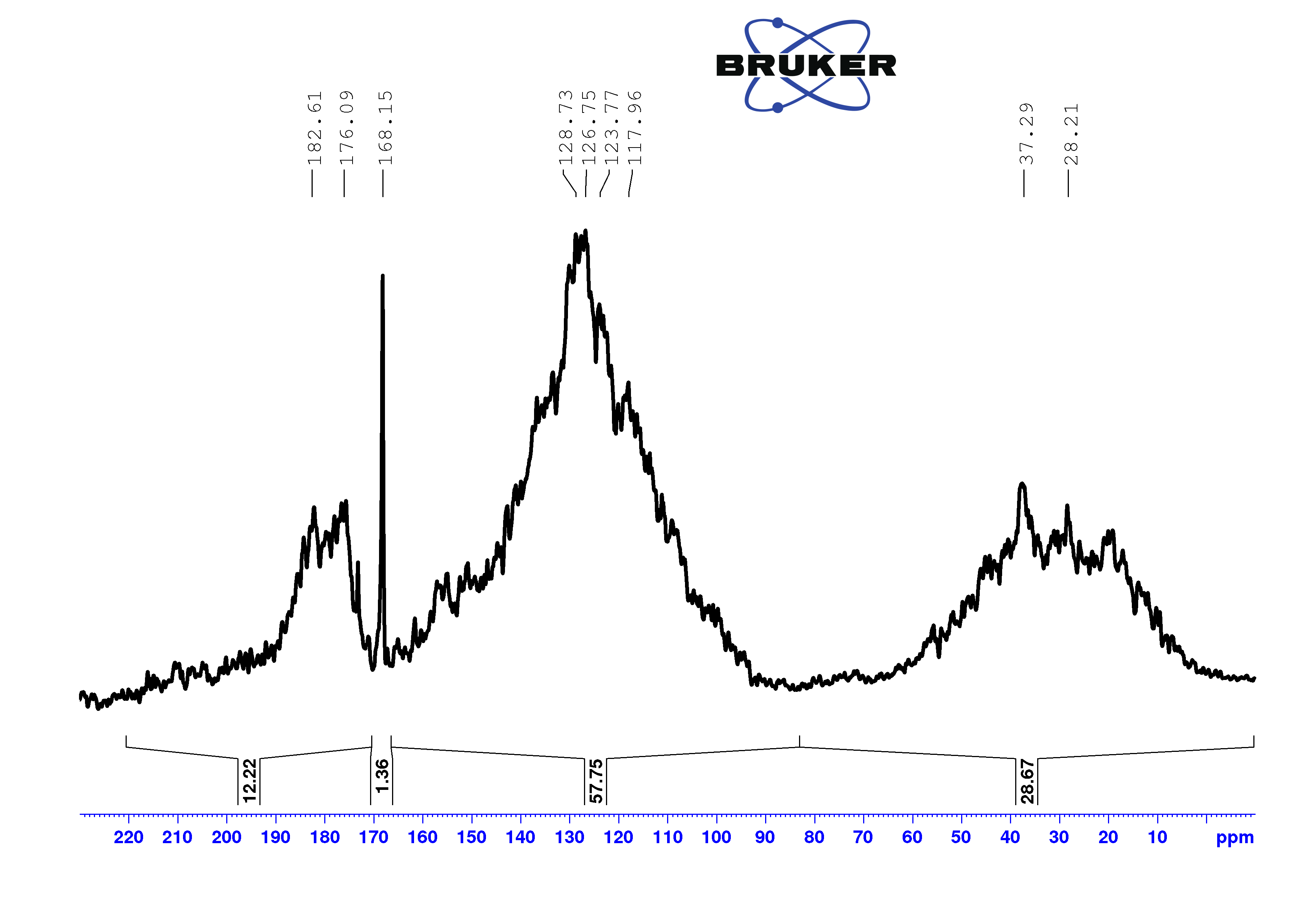 